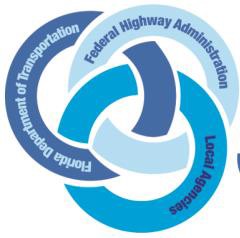 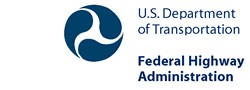 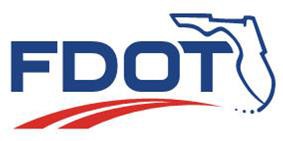 LAP CERTIFICATION TOOLCertification and recertification are commitments by the Local Agency (LA) to perform all associated activities of the Federal-Aid Highway Program (FAHP) including but not limited to Title VI compliance, American with Disabilities Act ADA compliance, grant management and fiscal accountability, procurement of professional service and construction administration in adherence with all Federal and State requirements. The LAP Certification Tool is a risk-based assessment of a LA and measures performance-based risk of your participation in LAP. Detailed information on each section is located in the Department’s Local Programs Manual (LPM, FDOT Procedure 525-010-300).Answer each question to the best of your ability. Your District Local Programs (LP) Team is there to provide assistance and support as required while you complete the re/certification process. RISK ASSESSMENTSource: LP Manual Chapters 5 and 8Based on the risk assessment   is eligible for: Title VI Sub-recipient Assurance date (provided by Central Office): Risk Assessment date (provided by Central Office): Number of projects programmed in the current 5 Year Adopted Work Program:  PROJECT SELECTIONSource: FDOT Work Program InstructionsWhich project phases does your LA plan to implement through LAP?Check all that apply: Planning Design		 Construction	 Construction Administration All of the AboveOther: *Environmental and Right of Way phases are not eligible for delegation to LAs without additional Department approvals. Contact your District LP Administrator for information.Does your LA prioritize projects through a Metropolitan or Transportation Planning Organization (MPO/TPO) process?If yes, which MPO/TPO? The Department is a member of REDI. Counties and communities that meet certain statutory criteria are eligible for waivers or reductions of the local match requirements for such projects. Refer to Section 288.06561, Florida Statutes (F.S.).  Is your city or County eligible for a REDI waiver from the Department?RESPONSIBLE CHARGESource: LP Manual Chapter 7This person (or people) designated responsible charge must be a full-time employee of the LA. The responsible charge is the designated point of contact in GAP. Staff must attend training, be responsive to District staff and attend project meetings with the Department and FHWA.The responsible charge is:  GAPSource: LP Manual Chapter 4Please provide the GAP Administrator name and contact information.  This person is responsible for maintaining LA information in GAP including periodically updating contacts within GAP and notifying the Department when a user should no longer have access to GAP.  GAP’s use and function are described in Chapter 4 and a Help Guide is available to users logged into GAP.MANDATORY TRAININGSource: LP Manual Chapter 7The list of mandatory LAP training courses is provided in the LP Manual Chapter 7.  The LA may use multiple staff members to satisfy training requirements.Is the LA committed to sending one or more staff members to each course listed in the LP Manual and sending additional staff at the request of the Department to maintain LAP Certification?AGENCY STAFFINGSource: LP Manual Chapters 7 and 14LAs must have adequate staff to provide oversight for all phases of Federal-Aid project delivery as listed below, or may supplement staff with consultant support as needed to demonstrate adequate oversight staff.Does the LA have adequate staff to manage multiple projects at one time?Describe delegation of duties or organizational structure for contract administration.AGENCY STAFF AUGMENTATIONSource: LP Manual Chapters 7 and 14LP Manual Section 7.4.1: The LA’s LAP certification package may identify consultant staff used to augment LA forces on a regular basis; however, this does not relieve the LA of its responsible charge obligations.Per Section 7.4.1 of the LP Manual, identify consultant staff used to augment LA forces on a regular basis.  For example, the LA does not have a professional engineer on staff and routinely uses a consultant P.E. for managing all design phase projectsWill consultant support be limited to specific project phases or required for all project phases? For example, the LA does not have a professional engineer on staff and routinely uses a consultant P.E. for managing all design phase projects.If the answer to question 2 is “limited” or “all” phases require routine consultant support, list the phases of work and/or services consultants will perform on behalf of the LA.  For example, project applications, cost estimates, scoping, administration, project management, etc.PROJECT DEVELOPMENTSource: LP Manual and FDOT Work Program InstructionsIdentify the staff and/or department within the LA responsible for project development including: preparing and submitting transportation project applications.  Provide point of contact information or multiple points of contact if each respective office participates in project development.*Note all Federal-Aid projects must comply with the ADA. Required ADA upgrades within proposed project limits must be identified in the project application and included in the project cost estimate(s) submitted to the Department. Insufficient scoping creates inaccurate project programming and jeopardizes local projects.Has project development staff completed the ADA Design Accessibility Training Course or a similar training course? If yes, list staff name(s), name of course, and date of training here.If no, is staff able to send project development staff to ADA Accessibility Training within the next 12 months?PROCUREMENT - GENERALSource: LP Manual Chapters 14, 15, 16, 21An LA’s ability to maintain reimbursement eligibility is dependent on following the applicable Federal and State procurement regulations.  Identify staff with federal procurement experience and the primary point(s) of contact for LAP project procurement. Include whether the staff identified support professional services, construction, or both types of procurement actions.Will the LA send a minimum of one procurement staff member to the training courses identified in LP Manual Chapter 7 to maintain familiarity with federal and state requirements throughout the Certification period? Construction and professional services training are provided in two unique courses and both are mandatory. What is the average duration of your professional services and construction procurement processes from advertisement to contract award?Professional Services: Construction: Identify all locations the LA advertises contracts. Select all that apply. Website. Provide web address(es):  Newspaper. Provide name of publication(s):  Vendor bid service. Provide name of service used:  Physical Location. Provide name of facility and address(es):  Other. Please explain: How will LA staff monitor bid opportunity reporting during and immediately following the solicitation period by both contractors and consultants on federal contracts?Does the LA have procurement staff to provide bid opportunity oversight responsibility in the Department’s Equal Opportunity Compliance (EOC) database?If yes, identify the employees with oversight responsibility and access to the Department’s EOC database.If no, identify the employee(s) that will be assigned oversight responsibility and access to the Department’s EOC database.Identify LA staff who review subcontract(s) terms and conditions and approve for execution with the subcontractor(s) on Federal-Aid projects.  Describe the process the LA uses to monitor all subcontracts for incorporation of required federal terms and provisions, including FHWA 1273 and the LAP Terms for Federal-Aid Contracts.Is your agency able to remove all preference programs, except those approved by FHWA, from Federal-Aid contracts and subcontracts?Identify the LA’s locally required preference programs applied to contract awards by local ordinance or rule that will need to be removed from Federal-Aid project solicitations and contracts. Minority business Disadvantaged business Small business Locally adopted wage rates Local business Location (physical location in proximity to your jurisdiction) Materials purchasing (physical location or supplier)Other:  Does the LA incorporate contract language for termination for cause, convenience, and default in contracts and subcontracts greater than $10,000?Does the LA develop expected project durations and incorporate beginning and end dates in each contract?PROCUREMENT – CONTINUING SERVICES CONTRACTSSource: LP Manual Chapter 14Does the LA have a continuing services contract it would like to utilize for professional services phases of LAP projects?If yes, is it a federalized contract approved by the Department?PROCUREMENT – PROFESSIONAL SERVICESSource: LP Manual Chapter 14What is the duration of a typical advertisement period for professional services contracts?Does the LA have a pre-qualification or grading program for consultants?If no, does the LA apply the FDOT pre-qualified consultant program requirements to Federal-Aid contracts?Does the LA formally evaluate consultants’ performance during the contract period? *Performance evaluations are required for all federally funded professional services contracts per 23 CFR 172.If yes, identify staff responsible for completing consultant performance evaluations for each contract.If no, will the LA establish a performance evaluation process for use on Federal-Aid contracts? Does the LA routinely develop independent man hour estimates prior to negotiating with consultants?If yes, identify staff with experience developing independent man hour estimates for engineering related consultant services. If no, explain how the LA will develop independent man hour estimates for each LAP project.Does the LA foresee issues incorporating the Terms for Federal-Aid Contracts into all contracts and subcontracts or executing all required forms (as identified in LAP Manual Ch 14 and on the LAP Checklist of Professional Services Contracts Form # 525-010-49) for each project?PROCUREMENT – CONSTRUCTIONSource: LP Manual Chapters 15, 16, 21What methods of bidding does the LA employ for transportation project construction? Select all that apply. Low Bid Low Bid with Bid Alternates Cost + Time Low Bid Project Bundling Push Button or Indefinite Quantity/Indefinite delivery Other. Please explain: What is the LA’s duration(s) of a typical advertisement period for construction contracts?*Florida Statute requires 21 days for projects less than $500,000 and 30 days for projects greater than $500,000.Does the LA foresee any issues physically incorporating the FHWA 1273 Form into all contracts and subcontracts or executing all required forms (as identified in LP Manual Chapter 21 and on the LAP Checklist for Construction Contracts Form #525-010-44) for each project?Identify maintenance items incorporated in or required for construction contracts by local ordinance or rule. Warranty bonds Maintenance bonds Warranty provisionsProvide a summary of the terms of warranty provisions: PLANNINGSource: Chapter 14-75, Florida Administrative Code (FAC)The minimum qualifications for planning phases delivered on the State Highway System (SHS) or National Highway System (NHS) are established in Ch. 14-75, F.A.C.Does the LA have a planning department with at least one planner on staff full or part-time?Does the LA planning department have a designated transportation planner on staff?Does the LA expect to perform transportation planning studies with in-house staff or consultant staff or both?How many transportation planning studies has LA staff completed in the last 5 years?How many transportation planning studies have been performed by consultants on behalf of the LA over the last 5 years? PLANS, SPECIFICATIONS AND ESTIMATES Source: LP Manual Chapter 9 and Part IV Project Development & Delivery.Identify the Florida Professional Engineer on staff with the LA that will assist with LAP.  This person has  years of transportation design experience. Florida License # Does the LA plan on designing projects with in-house design staff?Select the number of professional engineers on staff: 0-5 people 5-10 people 10+peopleIdentify the design criteria the LA uses to design projects on local transportation facilities. Local transportation facilities or “off-system” projects are referred to as LAP Classification D projects.Florida GreenbookFDOT Design ManualOther:   Is the LA willing and able to apply FDOT design criteria and standards to transportation projects delivered on the LAP Classification A (on the SHS/NHS), LAP Classification B (projects that cost greater than $10 million), or LAP Classification C (projects containing structural elements meeting the definition of a bridge) per LP Manual Chapter 17?The FDOT must review project design plans prior to approving the PS&E Package. The FHWA will also review design plans at its discretion.  In general, what is the LA’s design plans development schedule and review process?Identify LA staff responsible for submitting or monitoring consultant submittal of design plans to the FDOT’s Electronic Review Comments (ERC) application. Has project design staff completed the ADA Design Accessibility Training Course or a similar training course? *All FAHP projects must comply with ADA. Required ADA upgrades within proposed project limits shall be incorporated during the design phase.If yes, list staff name(s), name of course, and date of trainingIdentify staff responsible for certifying right of way activities are in compliance with the Federal Uniform Relocation Assistance and Real Property Acquisition Act of 1970.Identify staff responsible for certifying that all utilities are either cleared or coordinated for each project in compliance with 23 CFR 635.309.Identify staff responsible for certifying that all railroad work is either cleared or coordinated for each project in compliance with 23 CFR 635.309.Identify staff responsible for identifying all environmental or cultural resources (Section 4f) within project limits and certifying NEPA compliance.Identify staff responsible for certifying all permits and/or exemptions have been obtained and included in the final PS&E package.Does the LA have specifications for roadway construction you would like to use on Classification D LAP projects?If yes, submit all specifications to the District Specifications Office for review and approval. Specifications Approval Date: If no, does the LA foresee any issues incorporating the LAP Big Three Specifications (Class C or D) or the Department’s Standard Specifications (Class A, B, C, D) into project PS&E packages? CONSTRUCTION Source: LP Manual Chapters 21, 22Does the LA seek to self-perform construction activities? Force account construction requires a Department approved  Cost Effectiveness Finding in compliance with FHWA and Florida Statutes. Acceptable justifications for force account construction cannot be based on cost alone. If yes, identify LA experience constructing transportation projects (i.e. resurfacing, sidewalks, trails, traffic signals, lighting, sign installation, striping). Does the LA have a timekeeping system that associates employee time to specific projects?CONSTRUCTION ADMINISTRATIONSource: LP Manual Chapters 15, 21, 22Does the LA hold pre-construction meetings?Describe the LA’s contract change approval process; include how the change is initiated, review points and responsible staff, and if there are variations in the process based on cost thresholds or for no cost changes.Describe the LA’s time extension approval process only if it varies from your contract change process.Identify how the LA counts contract time? Does the LA allow work on weekends, holidays, and nights? If yes, oversight staff shall be available during these times.  Please check all that apply:	 Weekends	 Holidays			 NightsDescribe the LA’s materials testing and approval process.Identify all inspectors on staff with CTQP certification(s):	**The District Materials Offices shall perform a quality assurance review of each LA’s materials acceptance and testing procedures during the certification review period.Explain how the LA tracks and certifies Buy America compliance on federal projects. Does the LA have a schedule of liquidated damages based on calculated administrative costs if the contractor exceeds the contract time? If no, the LA may elect to use the Department's Specification and incorporate into LA bid documents.CONSTRUCTION ADMINISTRATION- PROJECT INSPECTIONDoes the LA seek to self-perform construction inspection activities?If yes, how many inspectors does the LA employ? If yes, identify LA inspectors who maintain certifications per FAC 14-75 in order to perform inspections on SHS and NHS projects.If yes, describe the LA’s process for inspecting construction projects.If yes, describe the LA’s process for completing inspectors’ daily reports and recordkeeping.If no, describe the LA’s process for providing oversight and maintaining control of a project when a consultant CEI is performing the inspection duties.CONSTRUCTION ADMINISTRATION- CONTRACT COMPLIANCE WITH FHWA 1273Has your agency administered Federal-Aid construction contracts in the previous 3 years?Identify staff members who have direct experience performing or monitoring Resident Compliance Specialist (RCS) duties on Federal-Aid construction contracts and who will self-perform contract compliance on construction contracts per the FDOT Contract Compliance Manual Topic No. 275-020-002. Staff must complete training as offered by the Department or FHWA and demonstrate adequate knowledge of federal contract compliance requirements with FHWA 1273.Identify staff who will monitor consultant performed RCS services, which includes DBE payment reporting approvals, subcontractor approvals, etc. Staff must complete training as offered to perform this role. Identify those employees with oversight responsibility and access to the Department’s EOC database for reporting and/or accepting DBE commitments on Federal-Aid projects.INVOICINGSource: LP Manual Chapters 5, 6Describe how the LA complies with Florida’s Prompt Payment laws.Describe how the LA verifies work invoiced by a contractor compared to work performed. Describe how the LA verifies work invoiced by a consultant compared to work performed. Is there any reason why the LA cannot comply with the LAP quarterly invoicing requirement?Identify staff and/or departments within the LA responsible for preparing and submitting invoices to the Department. Staff require access to GAP for submission of invoices.CERTIFICATION STATUSEffective  qualifies for the following Certification/Recertification:  The following exceptions are applicable to this Certification/Recertification: (Check all that apply) AGENCY MAY NOT PERFORM IN-HOUSE DESIGN ON LAP CLASSIFICATION A, B, OR C PROJECTS AGENCY MAY NOT PERFORM IN-HOUSE DESIGN ON LAP CLASSIFICATION D PROJECTS AGENCY MAY NOT PERFORM FORCE ACCOUNT CONSTRUCTION AGENCY MAY NOT PERFORM IN-HOUSE CEI ON LAP CLASSIFICATION D PROJECTS  AGENCY MAY NOT PERFORM IN-HOUSE CEI ON LAP CLASSIFICATION A, B, OR C PROJECTS  AGENCY MAY NOT PERFORM IN-HOUSE CONTRACT COMPLIANCE AGENCY MAY NOT PERFORM _______________________________________Signature- District Local Program AdministratorPrint Name of District Local Program Administrator	Date_______________________________________Signature- Local Agency Responsible ChargePrint Name of Local Agency Responsible Charge	Date